Publicado en México el 18/11/2021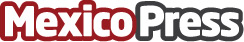 Fraude en las empresas ¿Cuáles son las más vulnerables y por qué? por De la Paz, Costemalle-DFK8 de cada 10 empresas en México han sufrido un fraude. Las compras online impulsaron los fraudes en un 80%Datos de contacto:Alejandra PérezMejor gestion más negocio5519594802Nota de prensa publicada en: https://www.mexicopress.com.mx/fraude-en-las-empresas-cuales-son-las-mas Categorías: Derecho Finanzas Emprendedores E-Commerce http://www.mexicopress.com.mx